	Prahladrai Dalmia Lions College of Commerce & Economics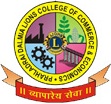 Sunder Nagar, Malad (West) ,Mumbai, 400 064MEMORANDUM OF SHOW CAUSE NOTICE & NOTICE FOR APPEARANCE BEFORE THE UNFAIR MEANS INQUIRY COMMITTEE Mr./Ms. _________________________________Candidate No. _______________ at the FY/SY BCom examination on ______/______/___________ is hereby informed that having being caught at the aforesaid examination on _____________ held between _________ (a.m./p.m.) to_________ (a.m./p.m.) for allegedly adopting unfair means viz..	Talking and copying with another student 	( Candidate No. ________________________)	Exchanging answer book with another student	( Candidate No. ________________________)	Bringing / smuggling foreign materials at the examination	Copying from the foreign materials at the examination	Smuggling in blank/written answer book / supplement of the college from outside.His/ Her case has been referred to the UMIC by the Principal of the College for conducting inquiry into the said act.He / She is charged with the above – quoted CHARGE/S. He/ She is intimated that as per law applicable to adoption of unfair means at public examination including those held by the College on behalf of the University of Mumbai the penalty is Cancellation of performance in the paper in which the candidate was caught for adopting unfair means;In addition to the penalty at Sr. No.(i) annulment for performance in all the papers in the class in which the candidate appeared after adopting the said unfair means;In addition to penalty at Sr. No.(ii) debarment for a period of 3 years at the maximum or 1 year at the minimum from appearance at any of the University Examination held at the University and / or the Colleges.You are required to show cause by personal appearance before the Unfair Means Inquiry Committee (UMIC) at the Inquiry to be held on ______/______/___________ at _________ (a.m./p.m.) in the _____________Room, ___________floor at the College.You will be afforded fair and reasonable opportunity to defend in the inquiry. Please note that if you remain absent at the inquiry at appointed date and time or submit your explanation in writing, the inquiry may proceed ex parte and findings will be binding on you.Mumbai , this __________ day of ___________ 20_____._________________________________Convener, Unfair Means Inquiry Committee